Proiect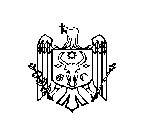 REPUBLICA MOLDOVACONSILIUL RAIONAL ŞTEFAN VODĂDECIZIE nr. 3/12din 12 iunie 2020 Cu privire la transmiterea unor bunuri proprietate publică unității administrativ - teritoriale din satul TudoraAferent demersului primarului satului Tudora nr. 40 din 06.02.2020;În conformitate cu prevederile art. 6 alin. (1), lit. a) și art. 14 alin. (1), lit. b) din Legea nr. 121-XVI din 4 mai 2007 privind administrarea și deetatizarea proprietății publice, cu modificările și completările ulteriore, art. 8 alin. (4) din Legea nr. 523-XVI din 16 iulie 1999 cu privire la proprietatea publică a unităţilor administrativ-teritoriale, cu modificările şi completările ulterioare, şi Regulamentului cu privire la modul de transmitere a bunurilor proprietate publică, aprobat prin Hotărârea Guvernului nr. 901 din 31.12.2015;În baza art. 43 alin. (2), art. 46 și art. 74 alin. 5 din Legea nr. 436–XVI din 28 decembrie 2006 privind administraţia publică locală Consiliul raional Ştefan Vodă DECIDE: 1. Se transmitere cu titlul gratuit din proprietatea publică a Consiliului raional Ștefan Vodă                    în proprietatea publică a unității administrativ - teritoriale din satul Tudora bunul imobil cu numărul cadastral 8536207220.02, preț de bilanț 102304,80 lei, anul construcției 1961, situat pe adresa juridică: raionul Ștefan Vodă, satul Tudora, str. Ion Palancean. 2. Se deleagă Vasile Maxim, președinte al raionului, să instituie comisia de predare-primire a bunului specificate în punctual nr. 1 al prezentei decizii, conform prevederilor legislației în vigoare.3. Comisia de predare-primire va activa în conformitate cu prevederile Regulamentului cu privire la modul de transmitere a bunurilor proprietate publică, aprobat prin Hotărârea Guvernului                      nr. 901 din 31.12.2015; 4. Controlul executării prezentei decizii se atribuie dlui Vasile Maxim, preşedinte al raionului. 5. Prezenta decizie se aduce la cunoştinţă:     Oficiului teritorial Căuşeni al Cancelariei de Stat;     Președintelui raionului Ștefan Vodă;     Primăriei satului Tudora;     Direcției finanțe;     Prin publicare pe pagina web a Consiliului raional Ștefan Vodă.Preşedintele şedinţei:                                                                               Contrasemnează Secretarul Consiliului raional                                                                               Ion ŢurcanNota informativă la proiectul de decizie nr. 3/12 din 12.06.2020Cu privire la transmiterea unor bunuri proprietate publică,unității administrativ - teritoriale din satul Tudora1. Denumirea autorului şi, după caz, a participanţilor la elaborarea proiectului Proiectul a fost elaborat de către Serviciul relații funciare și cadastru al Consiliului raional               Ștefan Vodă, în temeiul demersului primarului satului Tudora nr. 40 din 06.02.2020.În conformitate cu prevederile art. 6 alin. (1) lit. a) și art. 14 alin. (1) lit. b) din Legea nr. 121-XVI din 4 mai 2007 privind administrarea și deetatizarea proprietății publice, cu modificările și completările ulteriore, art. 8 alin. (4) din Legea nr. 523-XVI din 16 iulie 1999 cu privire la proprietatea publică a unităţilor administrativ-teritoriale, cu modificările şi completările ulterioare şi Regulamentului cu privire la modul de transmitere a bunurilor proprietate publică, aprobat prin Hotărârea Guvernului nr. 901 din 31.12.2015.2. Condiţiile ce au impus elaborarea proiectului de act normativ şi finalităţile urmărite   Elaborarea proiectului a fost impus de demersul primarului satului Tudora nr. 40 din 06.02.2020.3. Descrierea gradului de compatibilitate pentru proiectele care au ca scop armonizarea legislaţiei naţionale cu legislaţia Uniunii Europene Proiectul nu are ca scop armonizarea legislaţiei naţionale cu legislaţia Uniunii Europene. 4. Principalele prevederi ale proiectului şi evidenţierea elementelor noi  Transmiterea cu titlul gratuit din proprietatea publică a Consiliului raional Ștefan Vodă                    în proprietatea publică a unității administrativ - teritoriale din satul Tudora, bunul imobil cu numărul cadastral 8536207220.02, preț de bilanț 102304,80 lei, anul construcției 1961, situat pe adresa juridică: raionul Ștefan Vodă, satul Tudora, str. Ion Palancean. Delegarea președintelui raionului, să instituie comisia de predare-primire a bunului specificate în punctual nr. 1 al prezentei decizii, conform prevederilor legislației în vigoare. Comisia de predare-primire va activa în conformitate cu prevederile Regulamentului cu privire la modul de transmitere a bunurilor proprietate publică, aprobat prin Hotărârea Guvernului                      nr. 901 din 31.12.2015;5. Fundamentarea economico-financiară Implementarea proiectului nu necesită mijloace financiare suplimentare din bugetul raional. 6. Modul de încorporare a actului în cadrul normativ în vigoare Adoptarea proiectului dat nu impune modificarea și abrogarea unor acte normative. 7. Avizarea şi consultarea publică a proiectului În scopul respectării prevederilor Legii nr. 239/2008 privind transparența în procesul decizional, pe pagina web . www.stefan-voda.md, secțiunea – Transparența decizională, a fost asigurată plasarea: - anunțului privind inițiativa de elaborare a proiectului de decizie menționat. Specialist principal alServiciului relații funciare și cadastru                                                      Olga PalanceanAVIZde expertiză anticorupțiela proiectul de decizie nr. 3/12 din 12 iunie 2020Cu privire la transmiterea unor bunuri proprietate publică,unității administrativ - teritoriale din satul TudoraAutorul garantează, pe propria răspundere, că proiectul de decizie nr. 3/12 din 12 iunie 2020                             Cu privire la transmiterea unor bunuri proprietate publică, unității administrativ - teritoriale din satul Tudora, nu conține elemente de corupție.Specialist principal alServiciului relații funciare și cadastru                                                      Olga Palancean